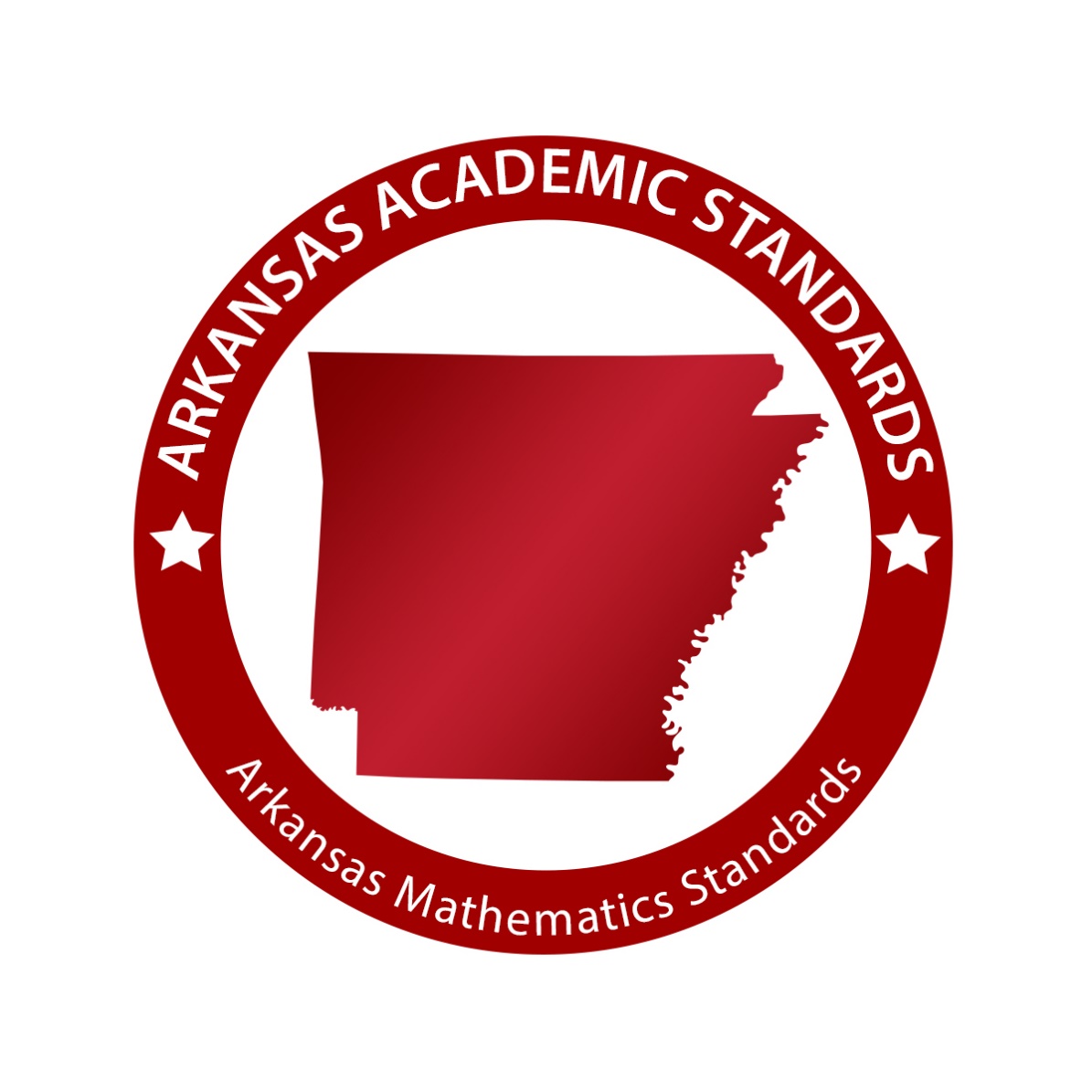 Arkansas Mathematics StandardsGrades K-52016Introduction to the Grades K-5 Arkansas Mathematics StandardsWhen charged with the task of revising the previous mathematics standards, a group of qualified individuals from across the state came together to craft standards that were specific for the schools and students of Arkansas. The result of this work, the Arkansas Mathematics Standards, is contained in this document. These standards reflect what educators across our state know to be best for our students.These standards retain the same structure as the previous standards in terms of organization. The standards are organized by domains, clusters, and standards. Domains represent the big ideas that are to be studied at each grade level and sometimes across grade bands. These big ideas support educators in determining the proper amount of focus and instructional time to be given to each of these topics.Clusters represent collections of standards that are grouped together to help educators understand the building blocks of rich and meaningful instructional units. These units help students make connections within clusters and avoid seeing mathematics as a discreet list of skills that they must master. Standards represent the foundational building blocks of math instruction. The standards outlined in this document work together to ensure that students are college and career ready and on track for success.There are additional similarities shared by these new standards and the previous standards. The main similarity is the structure of the nomenclature. The only change that was made to the naming system was intended to reflect that these standards belong to Arkansas. However, educators may still search for open education resources by using the last part of the label, which will link to the resources for the previous standards. New standards can be found at the end of each cluster in which a new standard was deemed necessary.Another similarity to the previous standards is the use of the symbols (+) and (*) to distinguish certain standards from others. The plus (+) symbol is used to designate standards that are typically beyond the scope of an Algebra II course. However, some of the plus (+) standards are now included in courses that are not considered to be beyond Algebra II. Standards denoted with the asterisk (*) symbol represent the modeling component of the standards. These standards should be presented in a modeling context where students are required to engage in the modeling process that is outlined in the Standards for Mathematical Practice.The revision committee opted to include some new elements in the Arkansas Mathematics Standards that represent an attempt at greater clarity and more consistent implementation across the state. Many of the revisions are a rewording of the original Common Core State Standards. The purpose of the rewording is often to help educators better understand the areas of emphasis and focus within the existing standard. Likewise, many of the standards are separated into a bulleted list of content. This does not mean that teachers should treat this content as a checklist of items that they must teach one at a time. The content was bulleted out so that teachers can better understand all that is included in some of the broader standards. Many of the examples that were included in the original standards were either changed for clarity or separated from the body of the actual standard. The committee wantededucators to understand that the examples included in the body of the standards document in no way reflect all of the possible examples. Likewise, these examples do not mandate curriculum or problem types. Local districts are free to select the curriculum and instructional methods they think best for their students.In some instances, notes of clarification were added. These notes were intended to clarify, for teachers, what the expectations are for the student. Likewise, these notes provide instructional guidance as well as limitations so that teachers can better understand the scope of the standard. This will help the educators in determining what is developmentally appropriate for students when they are working with certain standards.Finally, the Arkansas Mathematics Standards will become a living document. The staff of the Arkansas Department of Education hopes that this document portrays the hard work of the Arkansas educators who took part in the revision process and that it represents an improvement to the previous set of standards. As these standards are implemented across schools in the state, the Arkansas Department of Education welcomes further suggestions related to notes of clarification, examples, professional development needs, and future revisions of the standards.Abbreviations:Counting and Cardinality – CC Operations and Algebraic Thinking – OANumber and Operations in Base Ten – NBT Number and Operations – Fractions – NF Measurement and Data – MD Geometry – G 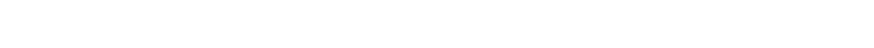 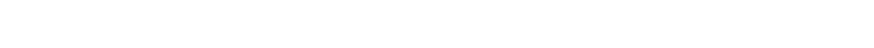 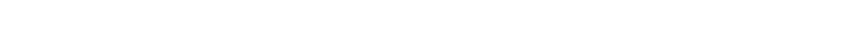 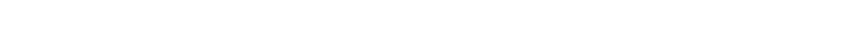 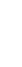 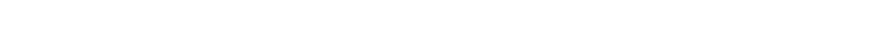 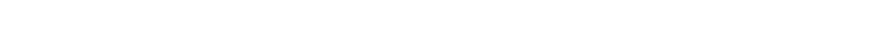 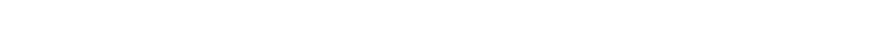 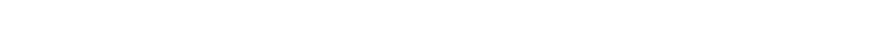 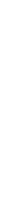 Grade 2 – Arkansas Mathematics Standards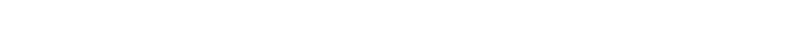 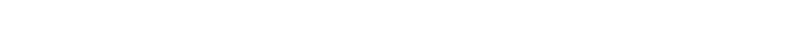 Note: Grade 3 expectations in this domain are limited to fractions with denominators 2, 3, 4, 6, and 8.Grade 4 expectations in this domain are limited to whole numbers less than or equal to 1,000,000. Grade 4 expectations in this domain are limited to fractions with denominators 2, 3, 4, 5, 6, 8, 10, 12, and 100. Grade 4 expectations in this domain are limited to fractions with denominators 2, 3, 4, 5, 6, 8, 10, 12, and 100. 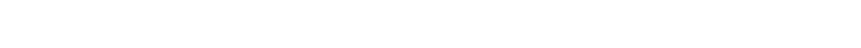 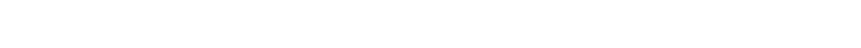 Table 1: Properties of Operations*The x represents multiplication not a variable.	Table 2: Properties of Equality*The x represents multiplication not a variable.Table 3: Properties of Inequality*The x represents multiplication not a variable. Common addition and subtraction. 	http://www.corestandards.org/Math/Content/mathematics-glossary/Table-1/Common multiplication and division situations.http://www.corestandards.org/Math/Content/mathematics-glossary/Table-2/Counting and CardinalityKnow number names and the count sequenceAR.Math.Content.K.CC.A.1Count to 100 by ones, fives, and tensAR.Math.Content.K.CC.A.2Count forward, by ones, from any given number up to 100AR.Math.Content.K.CC.A.3Read, write, and represent numerals from 0 to 20Note: K.CC.A.3 addresses the writing of numbers and using the written numerals 0-20 to describe the amount of a set of objects. Due to varied progression of fine motor and visual development, a reversal of numerals is anticipated for the majority of students. While reversals should be pointed out to students, the emphasis is on the use of numerals to represent quantities rather than the correct handwriting of the actual number itself.Counting and CardinalityCount to tell the number of objectsAR.Math.Content.K.CC.B.4Understand the relationship between numbers and quantities; connect counting to cardinalityWhen counting objects:Say the numbers in order, pairing each object with only one number and each number with only one object (one to one correspondence)Understand that the last number said tells the number of objects countedUnderstand that each successive number refers to a quantity that is one largerNote: Students should understand that the number of objects is the same regardless of their arrangement or the order in which they were counted.AR.Math.Content.K.CC.B.5Count to answer “how many?”:Count up to 20 objects in any arrangementCount up to 10 objects in a scattered configurationGiven a number from 1-20, count out that many objectsNote: As students progress they may first move the objects, counting as they move them. Students may also line up objects to count them. If students have a scattered arrangement, they may touch each item as they count it, or if students have a scattered arrangement, they may finally be able to count them by visually scanning without touching the items.Counting and CardinalityCompare numbersAR.Math.Content.K.CC.C.6Identify whether the number of objects in one group from 0-10 is greater than (more, most), less than (less, fewer, least), or equal to (same as) the number of objects in another group of 0-10For example: Use matching and counting strategies to compare values.AR.Math.Content.K.CC.C.7Compare two numbers between 0 and 20 presented as written numeralsNote: The use of the symbols for greater than/less than should not be introduced in this grade level. Appropriate terminology to use would be more than, less than, or the same as.AR.Math.Content.K.CC.C.8Quickly identify a number of items in a set from 0-10 without counting (e.g., dominoes, dot cubes, tally marks, ten-frames)Operations and Algebraic ThinkingUnderstand addition as putting together and adding to, and understand subtraction as taking apart and taking fromAR.Math.Content.K.OA.A.1Represent addition and subtraction using objects, fingers, mental images, drawings, sounds (e.g., claps), acting out situations, verbal explanations, expressions (e.g., 2+3), or equations(e.g., 2+3 =  )Note: Expressions and equations are not required but are recommended by the end of Kindergarten.AR.Math.Content.K.OA.A.2Solve real-world problems that involve addition and subtraction within 10 (e.g., by using objects or drawings to represent the problem)AR.Math.Content.K.OA.A.3Use objects or drawings to decompose (break apart) numbers less than or equal to 10 into pairs in more than one way, and record each decomposition (part) by a drawing or an equation (e.g., 5 = 2 + 3 and 5 = 4 + 1)Note: Students should see equations and be encouraged to recognize that the two parts make the whole. However, writing equations is not required.AR.Math.Content.K.OA.A.4Find the number that makes 10 when added to the given number (e.g., by using objects or drawings) and record the answer with a drawing or equationNote: Use of different manipulatives such as ten-frames, cubes, or two-color counters, assists students in visualizing these number pairs.AR.Math.Content.K.OA.A.5Fluently add and subtract within 10 by using various strategies and manipulativesNote: Fluency in this standard means accuracy (correct answer), efficiency (a reasonable amount of steps), and flexibility (using various strategies). Fluency is developed by working with many different kinds of objects over an extended period of time. This objective does not require the students to instantly know the answer.Number and Operations in Base TenWork with numbers 11-19 to gain foundations for place valueAR.Math.Content.K.NBT.A.1Develop initial understanding of place value and the base-ten number system by showing equivalent forms of whole numbers from 11 to 19 as groups of tens and ones using objects and drawingsMeasurement and DataDescribe and compare measurable attributesAR.Math.Content.K.MD.A.1Describe several measurable attributes of a single object, including but not limited to length, weight, height, and temperature Note: Vocabulary may include short, long, heavy, light, tall, hot, cold, warm, or cool.AR.Math.Content.K.MD.A.2Describe the difference when comparing two objects (side-by-side) with a measurable attribute in common, to see which object has more of or less of the common attributeNote: Vocabulary may include shorter, longer, taller, lighter, heavier, warmer, cooler, or holds more.Measurement and DataClassify objects and count the number of objects in each categoryAR.Math.Content.K.MD.B.3Classify, sort, and count objects using both measurable and non-measurable attributes such as size, number, color, or shapeNote: Limit category count to be less than or equal to 10. Students should be able to give the reason for the way the objects were sorted.Measurement and DataWork with time and moneyAR.Math.Content.K.MD.C.4Understand concepts of time including morning, afternoon, evening, today, yesterday, tomorrow, day, week, month, and yearUnderstand that clocks, both analog and digital, and calendars are tools that measure timeAR.Math.Content.K.MD.C.5Read time to the hour on digital and analog clocksNote: This is an introductory skill and is addressed more formally in the upcoming grade levels.AR.Math.Content.K.MD.C.6Identify pennies, nickels, and dimes, and know the value of eachNote: This is an introduction skill and is addressed more formally in the upcoming grade levels.GeometryIdentify and describe shapes (squares, circles, triangles, rectangles, hexagons, cubes, cones, cylinders, and spheres)AR.Math.Content.K.G.A.1Describe the positions of objects in the environment and geometric shapes in space using names of shapes, and describe the relative positions of these objectsNote: Positions could be inside, outside, between, above, below, near, far, under, over, up, down, behind, in front of, next to, to the left of, to the right of, or beside.AR.Math.Content.K.G.A.2Correctly name shapes regardless of their orientations or overall sizeNote: Orientation refers to the way the shape is turned (upside down, sideways).AR.Math.Content.K.G.A.3Identify shapes as two-dimensional (flat) or three-dimensional (solid)GeometryAnalyze, compare, create, and compose shapesAR.Math.Content.K.G.B.4Analyze and compare two- and three-dimensional shapes, in different sizes and orientations, using informal language to describe their similarities, differences, parts (e.g., number of sides and vertices/corners), and other attributes (e.g., having sides of equal length)Note:  2-D shapes:  squares, circles, triangles, rectangles, and hexagons           3-D shapes:  cube, cone, cylinder, and sphereAR.Math.Content.K.G.B.5Model shapes in the world by building shapes from components (e.g., sticks and clay balls) and by drawing shapesAR.Math.Content.K.G.B.6Compose two-dimensional shapes to form larger two-dimensional shapesFor example: Join two squares to make a rectangle or join six equilateral triangles to form a hexagon.Operations and Algebraic ThinkingRepresent and solve problems involving addition and subtractionAR.Math.Content.1.OA.A.1Use addition and subtraction within 20 to solve word problems involving situations of adding to, taking from, putting together, taking apart, and comparing, with unknowns in all positions (e.g., by using objects, drawings, and equations with a symbol for the unknown number to represent the problem)AR.Math.Content.1.OA.A.2Solve word problems that call for addition of three whole numbers whose sum is less than or equal to 20 (e.g., by using objects, drawings, and equations with a symbol for the unknown number to represent the problem)Operations and Algebraic ThinkingUnderstand and apply properties of operations and the relationship between addition and subtractionAR.Math.Content.1.OA.B.3Apply properties of operations as strategies to add and subtractFor example: If 8 + 3 = 11 is known, then 3 + 8 = 11 is also known (commutative property of addition). To add 2 + 6 + 4, the second two numbers can be added to make a ten, so 2 + 6 + 4 = 2 + 10 = 12 (associative property of addition).Note: Students need not use formal terms for these properties.AR.Math.Content.1.OA.B.4Understand subtraction as an unknown-addend problemFor example: Subtract 10 - 8 by finding the number that makes 10 when added to 8.Operations and Algebraic ThinkingAdd and subtract within 20AR.Math.Content.1.OA.C.5Relate counting to addition and subtraction (e.g., by counting on 2 to add 2)AR.Math.Content.1.OA.C.6Add and subtract within 20, demonstrating computational fluency for addition and subtraction within 10Use strategies such as:Counting onMaking ten (e.g., 8 + 6 = 8 + 2 + 4 = 10 + 4 = 14)Decomposing a number leading to a ten (e.g., 13 - 4 = 13 - 3 - 1 = 10 - 1 = 9)Using the relationship between addition and subtraction 
(e.g., knowing that 8 + 4 = 12, one knows 12 – 8 = 4)Creating equivalent but easier or known sums 
(e.g., adding 6 + 7 by creating the known equivalent 6 + 6 + 1 = 12 + 1 = 13)Note: Computational fluency is demonstrating the method of student choice. Students should understand the strategy he/she selected and be able to explain how it can efficiently produce accurate answers.Operations and Algebraic ThinkingWork with addition and subtraction equationsAR.Math.Content.1.OA.D.7Understand the meaning of the equal sign and determine if equations involving addition and subtraction are true or falseFor example: Which of the following equations are true and which are false? 6 = 6, 7 = 8 - 1, 5 + 2 = 2 + 5, or 4 + 1 = 5 + 2.AR.Math.Content.1.OA.D.8Determine the unknown whole number in an addition or subtraction equation relating three whole numbers For example: Determine the unknown number that makes the equation true in each of the equations 8 + ? = 11, 5 = _ - 3, and 6 + 6 = _Number and Operations in Base TenExtend the counting sequenceAR.Math.Content.1.NBT.A.1Count to 120, starting at any number less than 120In this range, read and write numerals and represent a number of objects with a written numeral.Number and Operations in Base TenUnderstand place valueAR.Math.Content.1.NBT.B.2Understand that the two digits of a two-digit number represent amounts of tens and onesUnderstand the following as special cases:10 can be thought of as a bundle of ten ones — called a "ten"The numbers from 11 to 19 are composed of a ten and one, two, three, four, five, six, seven, eight, or nine onesThe numbers 10, 20, 30, 40, 50, 60, 70, 80, 90 refer to one, two, three, four, five, six, seven, eight, or nine tens and 0 onesAR.Math.Content.1.NBT.B.3Compare two two-digit numbers based on meanings of the tens and ones digits, recording the results of comparisons with the symbols >, =, and <Numbers and Operations in Base TenUse place value understanding and properties of operations to add and subtractAR.Math.Content.1.NBT.C.4Add within 100 using concrete models or drawings, relate the strategy used to a written expression or equation, and be able to explain the reasoningNote: Strategies should be based on place-value, properties of operations, and the relationship between addition and subtraction.AR.Math.Content.1.NBT.C.5Mentally find 10 more or 10 less than a given two-digit number, without having to count Note: Students should be able to explain the reasoning used.AR.Math.Content.1.NBT.C.6Subtract multiples of 10 from multiples of 10 (both in the range of 10-90) using concrete models or drawings, relate the strategy to a written method, and explain the reasoning usedNote: Strategies should be based on place value, properties of operations, and the relationship between addition and subtraction.Note: Differences should be zero or positive.Measurement and DataMeasure lengths indirectly and by iterating length unitsAR.Math.Content.1.MD.A.1Order three objects by length; compare the lengths of two objects indirectly by using a third objectAR.Math.Content.1.MD.A.2Express the length of an object as a whole number of length units, by laying multiple copies of a shorter object (the length unit) end to end; understand that the length measurement of an object is the number of same-size length units that span it with no gaps or overlapsNote: Limit to contexts where the object being measured is spanned by a whole number of length units with no gaps or overlaps.Measurement and DataWork with time and moneyAR.Math.Content.1.MD.B.3Tell and write time in hours and half-hours using analog and digital clocksNote: The intention of this standard is to continue the introduction of the concept with the goal of mastery by the end of third grade.AR.Math.Content.1.MD.B.4 (New Standard)Identify and know the value of a penny, nickel, dime, and quarterAR.Math.Content.1.MD.B.5 (New Standard)Count collections of like coins (pennies, nickels, and dimes)Measurement and DataRepresent and interpret dataAR.Math.Content.1.MD.C.6Organize, represent, and interpret data with up to three categories, using tally tables, picture graphs and bar graphsAsk and answer questions about the total number represented, how many in each category, and how many more or less are in one category than in anotherGeometryReason with shapes and their attributesAR.Math.Content.1.G.A.1Distinguish between defining attributes (e.g., triangles are closed and three-sided) versus non-defining attributes (e.g., color, orientation, overall size); build and draw shapes to possess defining attributesAR.Math.Content.1.G.A.2Compose two-dimensional shapes (e.g., rectangles, squares, trapezoids, triangles, half-circles, and quarter- circles) or three-dimensional shapes (e.g., cubes, right rectangular prisms, right circular cones, and right circular cylinders) to create a composite shapeNote: Students do not need to learn formal names such as “right rectangular prism”.AR.Math.Content.1.G.A.3Partition circles and rectangles into two and four equal shares, describe the shares using the words halves, fourths, and quarters, and use the phrases half of, fourth of, and quarter ofDescribe the whole as two of, or four of, the sharesUnderstand for these examples that decomposing into more equal shares creates smaller sharesOperations and Algebraic ThinkingRepresent and solve problems involving addition and subtractionAR.Math.Content.2.OA.A.1Use addition and subtraction within 100 to solve one- and two-step word problems involving situations of adding to, taking from, putting together, taking apart, and comparing, with unknowns in all positionsRepresent a strategy with a related equation including a symbol for the unknown numberOperations and Algebraic ThinkingAdd and subtract within 20AR.Math.Content.2.OA.B.2Fluently add and subtract within 20 using mental strategiesBy the end of Grade 2, know from memory all sums of two one-digit numbersNote: Fact fluency means that students should have automaticity when recalling these facts.Operations and Algebraic ThinkingWork with equal groups of objects to gain foundations for multiplicationAR.Math.Content.2.OA.C.3Determine whether a group of objects (up to 20) has an odd or even number of members (e.g., by pairing objects or counting them by 2s)Write an equation to express an even number (up to 20) as a sum of two equal addendsAR.Math.Content.2.OA.C.4Use addition to find the total number of objects arranged in rectangular arrays with up to 5 rows and up to 5 columnsWrite an equation to express the total as a sum of equal addendsNumber and Operations in Base TenUnderstand place valueAR.Math.Content.2.NBT.A.1Understand that the three digits of a three-digit number represent amounts of hundreds, tens, and ones; e.g., 726 equals 7 hundreds, 2 tens, and 6 onesUnderstand that 100 can be thought of as a group of ten tens — called a "hundred"Understand that the numbers 100, 200, 300, 400, 500, 600, 700, 800, 900 refer to one, two, three, four, five, six, seven, eight, or nine groups of 100AR.Math.Content.2.NBT.A.2Count within 1000Skip-count by 5s, 10s, and 100s beginning at zeroAR.Math.Content.2.NBT.A.3Read and write numbers to 1000 using base-ten numerals, number names, and a variety of expanded formsModel and describe numbers within 1000 as groups of 10 in a variety of waysAR.Math.Content.2.NBT.A.4Compare two three-digit numbers based on meanings of the hundreds, tens, and ones digits, using >, =, and < symbols and correct terminology for the symbols to record the results of comparisonsNumber and Operations in Base TenUse place value understanding and properties of operations to add and subtractAR.Math.Content.2.NBT.B.5Add and subtract within 100 with computational fluency using strategies based on place value, properties of operations, and the relationship between addition and subtractionAR.Math.Content.2.NBT.B.6Add up to four two-digit numbers using strategies based on place value and properties of operationsAR.Math.Content.2.NBT.B.7Add and subtract within 1000, using concrete models or drawings and strategies based on place value, properties of operations, and the relationship between addition and subtraction; relate the strategy to a written expression or equationAR.Math.Content.2.NBT.B.8Mentally add 10 or 100 to a given number 100-900, and mentally subtract 10 or 100 from a given number 100- 900AR.Math.Content.2.NBT.B.9Explain why addition and subtraction strategies work, using place value and the properties of operationsNote: Explanations could be supported by drawings or objects.Measurement and DataMeasure and estimate lengths in standard unitsAR.Math.Content.2.MD.A.1Measure the length of an object by selecting and using appropriate tools such as rulers, yardsticks, meter sticks, and measuring tapesAR.Math.Content.2.MD.A.2Measure the length of an object twice with two different length unitsDescribe how the two measurements relate to the size of the unit chosenFor example: A desktop is measured in both centimeters and inches. Student compares the size of the unit of measure and the number of those units.AR.Math.Content.2.MD.A.3Estimate lengths using units of inches, feet, centimeters, and metersAR.Math.Content.2.MD.A.4Measure to determine how much longer one object is than another, expressing the length difference in terms of a standard length unitMeasurement and DataRelate addition and subtraction to lengthAR.Math.Content.2.MD.B.5Use addition and subtraction within 100 to solve word problems involving lengths that are given in the same units, and write equations with a symbol for the unknown number to represent the problemAR.Math.Content.2.MD.B.6Represent whole numbers as lengths from 0 on a number line diagram with equally spaced points corresponding to the numbers 0, 1, 2, ..., and solve addition and subtraction problems within 100 on the number line diagramMeasurement and DataWork with time and moneyAR.Math.Content.2.MD.C.7Tell and write time from analog and digital clocks to the nearest five minutes, using a.m. and p.m.Note: This standard is a continuation of previous instruction at lower grades with the expectation of mastery by the end of third grade.AR. Math.Content.2.MD.C.8Solve word problems involving dollar bills, quarters, dimes, nickels, and pennies, using $ and ¢ symbols appropriatelyFor example: A student has 2 dimes and 3 pennies; how many cents does he have?Measurement and DataRepresent and interpret dataAR.Math.Content.2.MD.D.9Generate data by measuring the same attribute of similar objects to the nearest whole unitDisplay the measurement data by making a line plot, where the horizontal scale is marked off in whole- number unitsGenerate data from multiple measurements of the same objectMake a line plot, where the horizontal scale is marked off in whole-number units, to compare precision of measurementsNote: After several experiences with generating data to use, the students can be given data already generated to create the line plot.AR.Math.Content.2.MD.D.10Draw a picture graph and a bar graph, with single-unit scale, to represent a data set with up to four categoriesSolve simple put-together, take-apart, and compare problems using information presented in a bar graphGeometryReason with shapes and their attributesAR.Math.Content.2.G.A.1Recognize and draw shapes having specified attributes (e.g., number of angles, number of sides, or a given number of equal faces)Identify triangles, quadrilaterals, pentagons, hexagons, and cubesNote: Sizes are compared directly or visually, not compared by measuring.AR.Math.Content.2.G.A.2Partition a rectangle into rows and columns of same-size squares and count to find the total number of squaresAR.Math.Content.2.G.A.3Partition circles and rectangles into two, three, or four equal shares, describe the shares using the words halves, thirds, half of, a third of, etc., and describe the whole as two halves, three thirds, four fourthsAR.Math.Content.2.G.A.4Recognize that equal shares of identical wholes need not have the same shape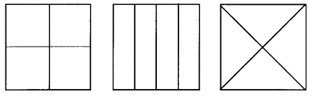 Operations and Algebraic ThinkingRepresent and solve problems involving multiplication and divisionAR.Math.Content.3.OA.A.1Interpret products of whole numbers (e.g., interpret 5 × 7 as the total number of objects in 5 groups of 7 objects each)For example: Describe a context in which a total number of objects can be expressed as 5 × 7.AR.Math.Content.3.OA.A.2Interpret whole-number quotients of whole numbers (e.g., interpret 56 ÷ 8 as the number of objects in each share when 56 objects are partitioned equally into 8 shares, or as a number of shares when 56 objects are partitioned into equal shares of 8 objects each)For example: Describe a context in which a number of shares or a number of groups can be expressed as 56 ÷ 8.AR.Math.Content.3.OA.A.3Use multiplication and division within 100 to solve word problems in situations involving equal groups, arrays, and measurement quantities (e.g., by using drawings and equations with a symbol for the unknown number to represent the problem)AR.Math.Content.3.OA.A.4Determine the unknown whole number in a multiplication or division equation relating three whole numbersFor example: Determine the unknown number that makes the equation true in each of the equations 8 × ? = 48, 5 = _ ÷ 3, 6 × 6 = ?Operations and Algebraic ThinkingUnderstand properties of multiplication and the relationship between multiplication and divisionAR.Math.Content.3.OA.B.5Apply properties of operations as strategies to multiply and divideFor example: If 6 × 4 = 24 is known, then 4 × 6 = 24 is also known (Commutative property of multiplication). 3 × 5 × 2 can be found by 3 × 5 = 15, then 15 × 2 = 30, or by 5 × 2 = 10, then 3 × 10 = 30 (Associative property of multiplication). Knowing that 8 × 5 = 40 and 8 × 2 = 16, one can find 8 × 7 as 8 × (5 + 2) = (8 × 5) + (8 × 2) = 40 + 16 = 56 (Distributive property).Note: Students are not required to use formal terms for these properties.AR.Math.Content.3.OA.B.6Understand division as an unknown-factor problemFor example: Find 32 ÷ 8 by finding the number that makes 32 when multiplied by 8.Operations and Algebraic ThinkingMultiply and divide within 100AR.Math.Content.3.OA.C.7Using computational fluency, multiply and divide within 100, using strategies such as the relationship between multiplication and division (e.g., knowing that 8 × 5 = 40, one know40 ÷ 5 = 8) or properties of operationsBy the end of Grade 3, automatically (fact fluency) recall all products of two one-digit numbersNote: Computational fluency is defined as a student’s ability to efficiently and accurately solve a problem with some degree of flexibility with their strategies.Operations and Algebraic ThinkingSolve problems involving the four operations, and identify and explain patterns in arithmeticAR.Math.Content.3.OA.D.8Solve two-step word problems using the four operations, and be able to:Represent these problems using equations with a letter standing for unknown quantityAssess the reasonableness of answers using mental computation and estimation strategies including roundingNote: This standard is limited to problems posed with whole numbers and having whole-number answers; students should know how to perform operations in conventional order when there are no parentheses to specify a particular order (Order of Operations).AR.Math.Content.3.OA.D.9Identify arithmetic patterns (including, but not limited to, patterns in the addition table or multiplication table), and explain them using properties of operationsFor example: Observe that 4 times a number is always even, and explain why 4 times a number can be decomposed into two equal addends.Number and Operations in Base TenUse place value understanding and properties of operations to preform multi-digit arithmetic  AR.Math.Content.3.NBT.A.1Use place value understanding to round whole numbers to the nearest 10 or 100AR.Math.Content.3.NBT.A.2Using computational fluency, add and subtract within 1000 using strategies and algorithms based on place value, properties of operations, and the relationship between addition and subtractionNote: Computational fluency is defined as a student’s ability to efficiently and accurately solve a problem with some degree of flexibility with their strategies.AR.Math.Content.3.NBT.A.3Multiply one-digit whole numbers by multiples of 10 in the range 10-90 (e.g., 9 × 80, 5 × 60) using strategies based on place value and properties of operationsAR.Math.Content.3.NBT.A.4Understand that the four digits of a four-digit number represent amounts of thousands, hundreds, tens, and ones (e.g., 7,706 can be portrayed in a variety of ways according to place value strategies)Understand the following as special cases:1,000 can be thought of as a group of ten hundreds---called a thousandThe numbers 1,000, 2,000, 3,000, 4,000, 5,000, 6,000, 7,000, 8,000, 9,000 refer to one, two, three, four, five, six, seven, eight, or nine thousandsAR.Math.Content.3.NBT.A.5Read and write numbers to 10,000 using base-ten numerals, number names, and expanded form(s)For example: Using base-ten numerals “standard form” (347)   Number name form (three-hundred forty seven)  Expanded form(s) (300 + 40 + 7 = 3 × 100 + 4 × 10 + 7 × 1)AR.Math.Content.3.NBT.A.6Compare two four-digit numbers based on meanings of thousands, hundreds, tens, and ones digits using symbols (<, >, =) to record the results of comparisonsNumber and Operations - FractionsDevelop understanding of fractions as numbersAR.Math.Content.3.NF.A.1Understand a fraction 1/b as the quantity formed by 1 part when a whole is partitioned into b equal partsFor example: Unit fractions are fractions with a numerator of 1 derived from a whole partitioned into equal parts and having 1 of those equal parts (1/4 is 1 part of 4 equal parts).Understand a fraction a/b as the quantity formed by a parts of size 1/bFor example: Unit fractions can be joined together to make non-unit fractions (¼ + ¼ + ¼ = ¾).AR.Math.Content.3.NF.A.2Understand a fraction as a number on the number line; represent fractions on a number line diagramRepresent a fraction 1/b on a number line diagram by defining the interval from 0 to 1 as the whole and partitioning it into b equal parts Recognize that each part has size 1/b and that the endpoint of the part based at 0 locates the number 1/b on the number lineExample:   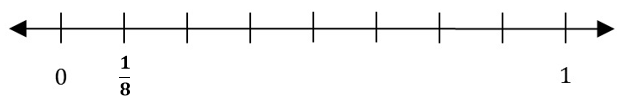 Represent a fraction a/b on a number line diagram by marking off a lengths 1/b from 0 Recognize that the resulting interval has size a/b and that its endpoint locates the number a/b on the number line Example: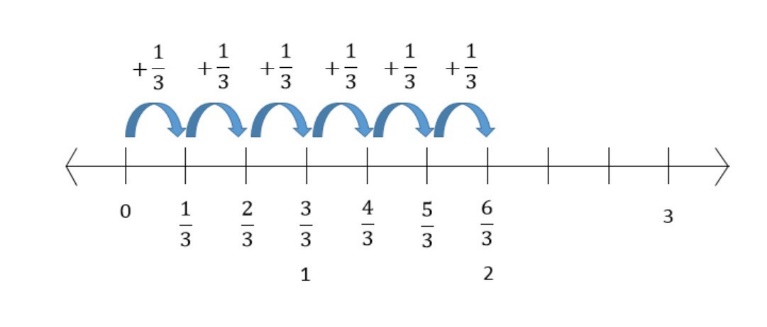 AR.Math.Content.3.NF.A.3Explain equivalence of fractions in special cases and compare fractions by reasoning about their size:Understand two fractions as equivalent (equal) if they are the same size or the same point on a number lineRecognize and generate simple equivalent fractions (e.g., 1/2 = 2/4, 4/6 = 2/3)Explain why the fractions are equivalent (e.g., by using a visual fraction model)Express whole numbers as fractions and recognize fractions that are equivalent to whole numbers (e.g., Express 3 in the form 3 = 3/1; recognize that 6/1 = 6; locate 4/4 and 1 at the same point of a number line diagram)Compare two fractions with the same numerator or the same denominator by reasoning about their size. Recognize that comparisons are valid only when the two fractions refer to the same whole. Record the results of comparisons with symbols (>, =, <) and justify the conclusions (e.g., by using a visual fraction model)Measurement and DataSolve problems involving measurement and estimation of intervals of time, liquid volumes, and masses of objectsAR.Math.Content.3.MD.A.1Tell time using the terms quarter and half as related to the hour (e.g., quarter-past 3:00, half-past 4:00, and quarter till 3:00)Tell and write time to the nearest minute and measure time intervals in minutesSolve word problems involving addition and subtraction of time intervals in minutes (e.g., by representing the problem on a number line diagram)AR.Math.Content.3.MD.A.2Measure and estimate liquid volumes and masses of objects using standard units such as: grams (g), kilograms (kg), liters (l), gallons (gal), quarts (qt), pints (pt), and cups (c)Add, subtract, multiply, or divide to solve one-step word problems involving masses or volumes that are given in the same units (e.g., by using drawings (such as a beaker with a measurement scale) to represent the problem)Note: Conversions can be introduced but not assessed. Excludes compound units such as cubic centimeters and finding the geometric volume of a container. Excludes multiplicative comparison problems (problems involving notions of “times as much”).Measurement and DataRepresent and interpret dataAR.Math.Content.3.MD.B.3Draw a scaled picture graph and a scaled bar graph to represent a data set with several categories (e.g., Draw a bar graph in which each square in the bar graph might represent 5 pets)Solve one- and two-step "how many more" and "how many less" problems using information presented in scaled picture graphs and scaled bar graphsAR.Math.Content.3.MD.B.4Generate measurement data by measuring lengths using rulers marked with halves and fourths of an inchShow the data by making a line plot, where the horizontal scale is marked off in appropriate units— whole numbers, halves, or quartersMeasurement and DataGeometric measurement: understand concepts of area and relate area to multiplication and to additionAR.Math.Content.3.MD.C.5Recognize area as an attribute of plane figures and understand concepts of area measurement:A square with side length 1 unit, called "a unit square," is said to have "one square unit" of area, and can be used to measure area.A plane figure, which can be covered without gaps or overlaps by n unit squares, is said to have an area of n square unitsAR.Math.Content.3.MD.C.6Measure areas by counting unit squares (square cm, square m, square in, square ft, and improvised units)AR.Math.Content.3.MD.C.7Relate area to the operations of multiplication and addition:Find the area of a rectangle with whole-number side lengths by tiling it and show that the area is the same as would be found by multiplying the side lengthsMultiply side lengths to find areas of rectangles with whole-number side lengths in the context of solving real world and mathematical problems, and represent whole-number products as rectangular areas in mathematical reasoningUse tiling to show in a concrete case that the area of a rectangle with whole-number side lengths a and b + c is the sum of a × b and a × cUse area models to represent the distributive property in mathematical reasoningRecognize area as additive. Find areas of rectilinear figures by decomposing them into non-overlapping rectangles and adding the areas of the non-overlapping parts, applying this technique to solve real world problemsMeasurement and DataGeometric measurement: recognize perimeter as an attribute of plane figures and distinguish between linear and area measuresAR.Math.Content.3.MD.D.8Solve real world and mathematical problems involving perimeters of polygons, including finding the perimeter given the side lengths, finding an unknown side length, and exhibiting rectangles with the same perimeter and different areas or with the same area and different perimetersGeometryReason with shapes and their attributesAR.Math.Content.3.G.A.1Understand that shapes in different categories (e.g., rhombuses, rectangles, and others) may share attributes (e.g., having four sides) and that the shared attributes can define a larger category (e.g., quadrilaterals)Recognize rhombuses, rectangles, and squares as examples of quadrilaterals, and draw examples of quadrilaterals that do not belong to any of these subcategoriesNote: An informal discussion of types of lines (parallel and perpendicular) and angles is needed; however, student assessment is not required.Note: Trapezoids will be defined to be a quadrilateral with at least one pair of opposite sides parallel, therefore all parallelograms are trapezoids.AR.Math.Content.3.G.A.2Partition shapes into parts with equal areasExpress the area of each part as a unit fraction of the wholeFor example: Partition a shape into 4 parts with equal area, and describe the area of each part as 1/4 of the area of the shape.Operations and Algebraic ThinkingUse the four operations with whole numbers to solve problemsAR.Math.Content.4.OA.A.1Interpret a multiplication equation as a comparison (e.g., interpret 35 = 5 × 7 as a statement that 35 is 5 times as many as 7 and 7 times as many as 5)Represent verbal statements of multiplicative comparisons as multiplication equationsAR.Math.Content.4.OA.A.2Multiply or divide to solve word problems involving multiplicative comparisonUse drawings and equations with a letter for the unknown number to represent the problem, distinguishing multiplicative comparison from additive comparisonAR.Math.Content.4.OA.A.3Solve multistep word problems posed with whole numbers and having whole-number answers using the four operations, including problems in which remainders must be interpreted. Represent these problems using equations with a letter standing for the unknown quantityAssess the reasonableness of answers using mental computation and estimation strategies including roundingOperations and Algebraic ThinkingGain familiarity with factors and multiplesAR.Math.Content.4.OA.B.4Find all factor pairs for a whole number in the range 1-100Recognize that a whole number is a multiple of each of its factorsDetermine whether a given whole number in the range 1-100 is a multiple of a given one-digit numberDetermine whether a given whole number in the range 1-100 is prime or compositeNote: Informal classroom discussion might include divisibility rules, finding patterns and other strategies.Operations and Algebraic ThinkingGenerate and analyze patternsAR.Math.Content.4.OA.C.5Generate a number or shape pattern that follows a given ruleIdentify apparent features of the pattern that were not explicit in the rule itselfFor example: Given the rule "Add 3" and the starting number 1, generate terms in the resulting sequence and observe that the terms appear to alternate between odd and even numbers. Explain why the numbers will continue to alternate in this way.Number and Operations in Base TenGeneralize place value understanding for multi-digit whole numbersAR.Math.Content.4.NBT.A.1Recognize that in a multi-digit whole number, a digit in one place represents ten times what it represents in the place to its rightFor example: Recognize that 700 ÷ 70 = 10 or 700 =10x70 by applying concepts of place value and division.AR.Math.Content.4.NBT.A.2Read and write multi-digit whole numbers using base-ten numerals, number names, and expanded formCompare two multi-digit numbers based on meanings of the digits in each place, using symbols (>, =, <) to record the results of comparisonsAR.Math.Content.4.NBT.A.3Use place value understanding to round multi-digit whole numbers to any placeNumber and Operations in Base TenUse place value understanding and properties of operations to perform multi-digit arithmeticAR.Math.Content.4.NBT.B.4Add and subtract multi-digit whole numbers with computational fluency using a standard algorithmNotes:Computational fluency is defined as a student’s ability to efficiently and accurately solve a problem with some degree of flexibility with their strategies.A standard algorithm can be viewed as, but should not be limited to, the traditional recording system. A standard algorithm denotes any valid base-ten strategy.AR.Math.Content.4.NBT.B.5Multiply a whole number of up to four digits by a one-digit whole number, and multiply two two-digit numbers, using strategies based on place value and the properties of operationsIllustrate and explain the calculation by using equations, rectangular arrays, and area modelsNote: Properties of operations need to be referenced.AR.Math.Content.4.NBT.B.6Find whole-number quotients and remainders with up to four-digit dividends and one-digit divisors, using strategies based on place value, the properties of operations, and the relationship between multiplication and divisionIllustrate and explain the calculation by using equations, rectangular arrays, and area modelsNote: Properties of operations needs to be referenced.Number and Operations - FractionsExtend understanding of fraction equivalence and ordering  AR.Math.Content.4.NF.A.1By using visual fraction models, explain why a fraction a/b is equivalent to a fraction (n × a)/(n × b) with attention to how the number and size of the parts differ even though the two fractions themselves are the same sizeUse this principle to recognize and generate equivalent fractions           For example: 1/5 is equivalent to (2x1) / (2x5).AR.Math.Content.4.NF.A.2Compare two fractions with different numerators and different denominators (e.g., by creating common denominators or numerators, or by comparing to a benchmark fraction such as ½)Recognize that comparisons are valid only when the two fractions refer to the same whole. Record the results of comparisons with symbols (>, =, <), and justify the conclusions (e.g., by using a visual fraction model)Number and Operations - FractionsBuild fractions from unit fractions by applying and extending previous understanding of operations of whole numbersAR.Math.Content.4.NF.B.3Understand a fraction a/b with a > 1 as a sum of fractions 1/b (e.g., 3/8=1/8+1/8+1/8):Understand addition and subtraction of fractions as joining and separating parts referring to the same wholeDecompose a fraction into a sum of fractions with the same denominator in more than one way, recording each decomposition by an equation and justify decompositions (e.g., by using a visual fraction model) (e.g., 3/8 = 1/8 + 1/8 + 1/8 ; 3/8 = 1/8 + 2/8 ; 2 1/8 = 1 + 1 + 1/8 = 8/8 + 8/8 + 1/8)Add and subtract mixed numbers with like denominators (e.g., by using properties of operations and the relationship between addition and subtraction and by replacing each number with an equivalent fraction)Solve word problems involving addition and subtraction of fractions referring to the same whole and having like denominators (e.g., by using visual fraction models and equations to represent the problem)Note: Converting a mixed number to an improper fraction should not be viewed as a separate technique to be learned by rote memorization, but simply a case of fraction addition (e.g., 7 1/5 =7 + 1/5 = 35/5 + 1/5 = 36/5).AR.Math.Content.4.NF.B.4Apply and extend previous understandings of multiplication to multiply a fraction by a whole number:Understand a fraction a/b as a multiple of 1/b (e.g., Use a visual fraction model to represent 5/4 as the product 5 × (1/4), recording the conclusion by the equation 5/4 = 5 × (1/4))Understand a multiple of a/b as a multiple of 1/b, and use this understanding to multiply a fraction by a whole number (e.g., Use a visual fraction model to express 3 × (2/5) as 6 × (1/5), recognizing this product as 6/5  (In general, n × (a/b) = (n × a)/b))Solve word problems involving multiplication of a fraction by a whole number (e.g., by using visual fraction models and equations to represent the problem)For example: If each person at a party will eat 3/8 of a pound of roast beef, and there will be 5 people at the party, how many pounds of roast beef will be needed?  Between what two whole numbers does your answer lie?Note: Emphasis should be placed on the relationship of how the unit fraction relates to the multiple of the fraction.Number and Operations - FractionsUnderstand decimal notation for fractions, and compare decimal fractionsAR.Math.Content.4.NF.C.5Express a fraction with denominator 10 as an equivalent fraction with denominator 100, and use this technique to add two fractions with respective denominators 10 and 100For example: Express 3/10 as 30/100, and add 3/10 + 4/100 = 34/100.Note: Students who can generate equivalent fractions can develop strategies for adding fractions with unlike denominators in general. However, addition and subtraction with unlike denominators in general is not a requirement at this grade.AR.Math.Content.4.NF.C.6Use decimal notation for fractions with denominators 10 or 100For example: Write 0.62 as 62/100; describe a length as 0.62 meters; locate 0.62 on a number line diagram.AR.Math.Content.4.NF.C.7Compare two decimals to hundredths by reasoning about their sizeRecognize that comparisons are valid only when the two decimals refer to the same wholeRecord the results of comparisons using symbols (>, =, <), and justify the conclusions (e.g., by using a visual model)Measurement and DataSolve problems involving measurement and conversion of measurements from a larger unit to a smaller unitAR.Math.Content.4.MD.A.1Know relative sizes of measurement units within one system of units including km, m, cm; kg, g; lb, oz.; l, ml; hr, min, sec; yd, ft, in; gal, qt, pt, cWithin a single system of measurement, express measurements in the form of a larger unit in terms of a smaller unit. Record measurement equivalents in a two-column tableFor example: Know that 1 ft is 12 times as long as 1 in. Express the length of a 4 ft snake as 48 in. Generate a conversion table for feet and inches listing the number pairs (1, 12), (2, 24), and (3, 36).AR.Math.Content.4.MD.A.2Use the four operations to solve word problems involving distances, intervals of time, liquid volumes, masses of objects, and money including the ability to make change; including problems involving simple fractions or decimals, and problems that require expressing measurements given in a larger unit in terms of a smaller unitRepresent measurement quantities using diagrams such as number line diagrams that feature a measurement scaleNote: This is a standard that may be addressed throughout the year focusing on different context.AR.Math.Content.4.MD.A.3Apply the area and perimeter formulas for rectangles in real world and mathematical problemsFor example: Find the width of a rectangular room given the area of the flooring and the length, by viewing the area formula as a multiplication equation with an unknown factor.Measurement and DataRepresent and interpret dataAR.Math.Content.4.MD.B.4Make a line plot to display a data set of measurements in fractions of a unit (e.g., 1/2, 1/4, 1/8)Solve problems involving addition and subtraction of fractions by using information presented in line plotsFor example: From a line plot, find and interpret the difference in length between the longest and shortest specimens in an insect collection.Measurement and DataGeometric measurement: understand concepts of angle and measure anglesAR.Math.Content.4.MD.C.5Recognize angles as geometric shapes that are formed wherever two rays share a common endpoint, and understand concepts of angle measurement:An angle is measured with reference to a circle with its center at the common endpoint of the rays, by considering the fraction of the circular arc between the points where the two rays intersect the circleAn angle that turns through 1/360 of a circle is called a "one-degree angle," and can be used to measure anglesAn angle that turns through n one-degree angles is said to have an angle measure              of n degree Note: Use the degree symbol (e.g., 360°).AR.Math.Content.4.MD.C.6Measure angles in whole-number degrees using a protractorSketch angles of specified measureAR.Math.Content.4.MD.C.7Recognize angle measure as additive. When an angle is decomposed into non-overlapping parts, the angle measure of the whole is the sum of the angle measures of the partsSolve addition and subtraction problems to find unknown angles on a diagram in real world and mathematical problemsFor example: Use an equation with a symbol for the unknown angle measure.GeometryDraw and identify lines and angles, and classify shapes by properties of their lines and anglesAR.Math.Content.4.G.A.1Draw points, lines, line segments, rays, angles (right, acute, obtuse), and perpendicular and parallel linesIdentify these in two-dimensional figuresAR.Math.Content.4.G.A.2Classify two-dimensional figures based on the presence or absence of parallel or perpendicular lines, or the presence or absence of angles of a specified sizeRecognize right triangles as a category and identify right trianglesNote: Trapezoids will be defined to be a quadrilateral with at least one pair of opposite sides parallel, therefore all parallelograms are trapezoids.AR.Math.Content.4.G.A.3Recognize a line of symmetry for a two-dimensional figure as a line across the figure such that the figure can be folded along the line into matching partsIdentify line-symmetric figures and draw lines of symmetryOperations and Algebraic ThinkingWrite and interpret numerical expressionsAR.Math.Content.5.OA.A.1Use grouping symbols including parentheses, brackets, or braces in numerical expressions, and evaluate expressions with these symbolsNote: Expressions should not contain nested grouping symbols such as [4+2(10+3)] and they should be no more complex than the expressions one finds in an application of the associative or distributive property (e.g., (8+7) x2 or {6 X 30} + {6 X 7}).AR.Math.Content.5.OA.A.2Write simple expressions that record calculations with numbers, and interpret numerical expressions without evaluating themFor Example: Express the calculation "add 8 and 7, then multiply by 2" as 2 × (8 + 7). Recognize that 3 × (18932 + 921) is three times as large as 18932 + 921, without having to calculate the indicated sum or product.Operations and Algebraic ThinkingAnalyze patterns and relationshipsAR.Math.Content.5.OA.B.3Generate two numerical patterns, each using a given ruleIdentify apparent relationships between corresponding terms by completing a function table or input/output tableUsing the terms created, form and graph ordered pairs in the first quadrant of the coordinate planeNote: Terms of the numerical patterns will be limited to whole number coordinates.Number and Operations in Base TenUnderstand the place value systemAR.Math.Content.5.NBT.A.1Recognize that in a multi-digit number, a digit in one place represents 10 times as much as it represents in the place to its right and 1/10 of what it represents in the place to its leftAR.Math.Content.5.NBT.A.2Understand why multiplying or dividing by a power of 10 shifts the value of the digits of a whole number or decimal:Explain patterns in the number of zeros of the product when multiplying a whole number by powers of 10Explain patterns in the placement of the decimal point when a decimal is multiplied or divided by a power of 10Use whole-number exponents to denote powers of 10AR.Math.Content.5.NBT.A.3Read, write, and compare decimals to thousandths:Read and write decimals to thousandths using base-ten numerals, number names, and expanded form(s)Examples could include:Base-ten numerals “standard form” (347.392)Number name form (three-hundred forty seven and three hundred ninety-two thousandths)Expanded form(s): 300 + 40 + 7 + .3 + .09 +.002 = 300 +40 +7 +3/10 + 9/100 + 2/100 =3 x 100 + 4 x 10 + 7 x 1 + 3 x (1/10) + 9 x (1/100) +2 x (1/1000)=3 x 102  + 4 x 101 x 7 x 100 + 3x (1/101) + 9x (1/102) +2 x (1/103)Compare two decimals to thousandths based on the value of the digits in each place, using >, =, and < symbols to record the results of comparisonsAR.Math.Content.5.NBT.A.4Apply place value understanding to round decimals to any placeNumber and Operations in Base TenPerform operations with multi-digit whole numbers and with decimals to hundredthsAR.Math.Content.5.NBT.B.5Fluently (efficiently, accurately and with some degree of flexibility) multiply multi-digit whole numbers using a standard algorithmNote: A “standard algorithm” can be viewed as, but should not be limited to, the traditional recording system. A “standard algorithm” denotes any valid base-ten strategy.AR.Math.Content.5.NBT.B.6Find whole-number quotients of whole numbers with up to four-digit dividends and two-digit divisors, using strategies based on:Place valueThe properties of operationsDivisibility rules; andThe relationship between multiplication and divisionIllustrate and explain calculations by using equations, rectangular arrays, and area modelsAR.Math.Content.5.NBT.B.7Perform basic operations on decimals to the hundredths place:Add and subtract decimals to hundredths using concrete models or drawings and strategies based on place value, properties of operations, and the relationship between addition and subtractionMultiply and divide decimals to hundredths using concrete models or drawings and strategies based on place value, properties of operations, and the relationship between multiplication and divisionNote: Division of decimals will remain consistent with AR.Math.Content.5.NF.B.7Relate the strategy to a written method and explain the reasoning used.Number and Operations -FractionsUse equivalent fractions as a strategy to add and subtract fractionsAR.Math.Content.5.NF.A.1Efficiently, accurately, and with some degree of flexibility, add and subtract fractions with unlike denominators (including mixed numbers) using equivalent fractions and common denominatorsFor example: Understand that 2/3 + 5/4 = 8/12 + 15/12 = 23/12 (In general, a/b + c/d = (ad + bc)/bd)Note: The focus of this standard is applying equivalent fractions, not necessarily finding least common denominators or putting results in simplest form.AR.Math.Content.5.NF.A.2Solve word problems involving addition and subtraction of fractions referring to the same whole, including cases of unlike denominatorsFor example: Use visual fraction models or equations to represent the problem.Use benchmark fractions and number sense of fractions to estimate mentally and assess the reasonableness of answersFor example: Recognize an incorrect result 2/5 + 1/2 = 3/7, by observing that 3/7 < 1/2.Number and Operations -FractionsApply and extend previous understandings of multiplication and divisionAR.Math.Content.5.NF.B.3Interpret a fraction as division of the numerator by the denominator (a/b = a ÷ b), where a and b are natural numbersFor example: Interpret 3/4 as the result of dividing 3 by 4, noting that 3/4 multiplied by 4 equals 3, and that when 3 wholes are shared equally among 4 people each person has a share of size 3/4.Solve word problems involving division of natural numbers leading to answers in the form of fractions or mixed numbersFor example: Use visual fraction models or equations to represent the problem. If 9 people want to share a 50- pound sack of rice equally by weight, how many pounds of rice should each person get? Between what two whole numbers does your answer lie?AR.Math.Content.5.NF.B.4Apply and extend previous understandings of multiplication to multiply a fraction or whole number by a fraction:Interpret the product (a/b) × q as a parts of a partition of q into b equal parts; equivalently, as the result of a sequence of operations a × q ÷ bFor example: Use a visual fraction model to show (2/3) × 12 means to take 12 and divide it into thirds (1/3 of 12 is 4) and take two of the parts (2 X 4 is 8), so (2/3) X 12 = 8, and create a story context for this equation. Do the same with (2/3) × (4/5) = 8/15. (In general, (a/b) × (c/d) = ac/bd.).Find the area of a rectangle with fractional (less than and/or greater than 1) side lengths, by tiling it with unit squares of the appropriate unit fraction side lengths, by multiplying the fractional side lengths, and then show that both procedures yield the same areaNumber and Operations - FractionsApply and extend previous understandings of multiplication and divisionAR.Math.Content.5.NF.B.5Interpret multiplication as scaling (resizing), by:Comparing the size of a product to the size of one factor on the basis of the size of the other factor, without performing the indicated multiplicationFor example: Understand that 2/3 is twice as large as 1/3.Explaining why multiplying a given number by a fraction greater than 1 results in a product greater than the given numberExplain why multiplying a given number by a fraction less than 1 results in a product smaller than the given numberRelate the principle of fraction equivalence a/b = (n × a)/(n × b) to the effect of multiplying a/b by 1AR.Math.Content.5.NF.B.6Solve real world problems involving multiplication of fractions and mixed numbersFor example: Use visual fraction models or equations to represent the problem.Number and Operations -FractionsApply and extend previous understandings of multiplication and divisionAR.Math.Content.5.NF.B.7Apply and extend previous understandings of division to divide unit fractions by whole numbers and whole numbers by unit fractions:Note: Students able to multiply fractions in general can develop strategies to divide fractions in general, by reasoning about the relationship between multiplication and division. But division of a fraction by a fraction is not a requirement at this grade.Interpret division of a unit fraction by a natural number, and compute such quotientsFor example: Create a story context for (1/3) ÷ 4, and use a visual fraction model to show the quotient. Use the relationship between multiplication and division to explain that (1/3) ÷ 4 = 1/12 because (1/12) × 4 = 1/3).Interpret division of a whole number by a unit fraction, and compute such quotientsFor example: Create a story context for 4 ÷ (1/5), and use a visual fraction model to show the quotient. Use the relationship between multiplication and division to explain that 4 ÷ (1/5) = 20 because 20 × (1/5) = 4).Solve real world problems involving division of unit fractions by natural numbers and division of whole numbers by unit fractionsFor example: Use visual fraction models and equations to represent the problem. How much chocolate will each person get if 3 people share 1/2 lb of chocolate equally? How many 1/3-cup servings are in 2 cups of raisins?Measurement and DataConvert like measurement units within a given measurement systemAR.Math.Content.5.MD.A.1Convert among different-sized standard measurement units within the metric systemFor example: Convert 5 cm to 0.05 m.Convert among different-sized standard measurement units within the customary systemFor example: Convert 1 ½ ft to 18 in.Use these conversions in solving multi-step, real world problemsMeasurement and DataRepresent and interpret dataAR.Math.Content.5.MD.B.2Make a line plot to display a data set of measurements in fractions of a unit (1/2, 1/4, 1/8)Use operations on fractions for this grade to solve problems involving information presented in line plotsFor example: Given different measurements of liquid in identical beakers, find the amount of liquid each beaker would contain if the total amount in all the beakers were redistributed equally. Given different measurements of length between the longest and shortest pieces of rope in a collection, find the length each piece of rope would measure if each rope’s length were redistributed equally or other examples that demonstrate measures of center (mean, median, mode).Measurement and DataMeasurement and DataGeometric measurement:  understand concepts of volumeAR.Math.Content.5.MD.C.3AR.Math.Content.5.MD.C.3Recognize volume as an attribute of solid figures and understand concepts of volume measurement:A cube with side length 1 unit, called a "unit cube," is said to have "one cubic unit" of volume, and can be used to measure volumeA solid figure, which can be packed without gaps or overlaps using n unit cubes, is said to have a volume of n cubic unitsAR.Math.Content.5.MD.C.4Measure volumes by counting unit cubes, using cubic cm, cubic in, cubic ft, and improvised unitsMeasure volumes by counting unit cubes, using cubic cm, cubic in, cubic ft, and improvised unitsAR.Math.Content.5.MD.C.5Relate volume to the operations of multiplication and addition and solve real world and mathematical problems involving volume:Find the volume of a right rectangular prism with whole-number side lengths by packing it with unit cubes, and show that the volume is the same as would be found by multiplying the edge lengths, equivalently by multiplying the height by the area of the base (B)Represent threefold whole-number products as volumes (e.g., to represent the associative property of multiplication)Apply the formulas V = l × w × h and V = B × h for rectangular prisms to find volumes of right rectangular prisms with whole-number edge lengths in the context of solving real world and mathematical problemsRecognize volume as additiveFind volumes of solid figures composed of two non-overlapping right rectangular prisms by adding the volumes of the non-overlapping parts, applying this technique to solve real world problems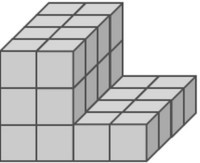 Example: John was finding the volume of this figure. He decided to break it apart into two separate rectangular prisms. John found the volume of the solid below using this expression: (4 x 4 x 1) + (2 x 4 x 2). Decompose the figure into two rectangular prisms and shade them in different colors to show one way John might have thought about it.Phillis also broke this solid into two rectangular prisms, but she did it differently than John. She found the volume of the solid below using this expression: (2 x 4 x 3) + (2 x 4 x 1). Decompose the figure into two rectangular prisms and shade them in different colors to show one way Phillis might have thought about it.Relate volume to the operations of multiplication and addition and solve real world and mathematical problems involving volume:Find the volume of a right rectangular prism with whole-number side lengths by packing it with unit cubes, and show that the volume is the same as would be found by multiplying the edge lengths, equivalently by multiplying the height by the area of the base (B)Represent threefold whole-number products as volumes (e.g., to represent the associative property of multiplication)Apply the formulas V = l × w × h and V = B × h for rectangular prisms to find volumes of right rectangular prisms with whole-number edge lengths in the context of solving real world and mathematical problemsRecognize volume as additiveFind volumes of solid figures composed of two non-overlapping right rectangular prisms by adding the volumes of the non-overlapping parts, applying this technique to solve real world problemsExample: John was finding the volume of this figure. He decided to break it apart into two separate rectangular prisms. John found the volume of the solid below using this expression: (4 x 4 x 1) + (2 x 4 x 2). Decompose the figure into two rectangular prisms and shade them in different colors to show one way John might have thought about it.Phillis also broke this solid into two rectangular prisms, but she did it differently than John. She found the volume of the solid below using this expression: (2 x 4 x 3) + (2 x 4 x 1). Decompose the figure into two rectangular prisms and shade them in different colors to show one way Phillis might have thought about it.GeometryGraph points on the coordinate plane to solve real-world and mathematical problemsAR.Math.Content.5.G.A.1Use a pair of perpendicular number lines, called axes, to define a coordinate system, with the intersection of the lines (the origin) arranged to coincide with the 0 on each line and a given point in the plane located by using an ordered pair of numbers, called its coordinatesUnderstand that the first number indicates how far to travel from the origin in the direction of one axis, and the second number indicates how far to travel in the direction of the second axis, with the convention that the names of the two axes and the coordinates correspond (e.g., x-axis and x- coordinate, y-axis and y-coordinate)Note: Graphing will be limited to the first quadrant and the non-negative x- and y-axes only.AR.Math.Content.5.G.A.2Represent real world and mathematical problems by graphing points in the first quadrant and on the non-negative x- and y-axes of the coordinate planeInterpret coordinate values of points in the context of the situationGeometryClassify two-dimensional figures into categories based on their propertiesAR.Math.Content.5.G.B.3Understand that attributes belonging to a category of two-dimensional figures also belong to all subcategories of that categoryFor example: All rectangles have four right angles and squares are rectangles, so all squares have four right angles. All isosceles triangles have at least two sides congruent and equilateral triangles are isosceles. Therefore, equilateral triangles have at least two congruent sides.AR.Math.Content.5.G.B.4Classify two-dimensional figures in a hierarchy based on propertiesNote: Trapezoids will be defined to be a quadrilateral with at least one pair of opposite sides parallel, therefore all parallelograms are trapezoids.Addition and subtraction within 5, 10, 20, 100, or 1,000Addition or subtraction of two whole numbers with whole number answers, and with sum or minuend in the range 0-5, 0-10, 0-20, or 0-100, respectively; example:  8 + 2 = 10 is an addition within 10, 14 – 5 =9 is a subtraction within 20, and 55 – 18 = 37 is a subtraction within 100Additive inversesTwo numbers whose sum is 0 are additive inverses of one another; example:  3/4 and (-3/4) are additive inverses of one another because 3/4  +  (- 3/4)  +  3/4  =  0AlgorithmSet of rules for solving math problems which if done properly will give a correct answer each timeAssociative  property  of additionSee Table 1 in this GlossaryAssociative property of multiplicationSee Table 1 in this GlossaryAttributesCharacteristics or properties of an objectCommutative propertySee Table 1 in this glossaryComputational AlgorithmA set of predefined steps applicable to a class of problems that gives the correct result in every case when the steps are carried out correctlyComputational FluencyWhen a student can efficiently and accurately solve a problem with some degree of flexibility with their strategiesComputational StrategyPurposeful manipulations that may be chosen for specific problems, may not have a fixed order, and may be aimed at converting one problem into another.  See also :  computation algorithmCongruentTwo planes or solid figures are congruent if one can be obtained from the other by rigid motion (a sequence of rotations, reflections, and translations)CoordinateAn ordered pair of numbers in the form (x, y) that describes the location of a point on a coordinate planeCoordinate PlaneA plane spanned by the x- and y- axisCounting OnA strategy for finding the number of objects in a group without having to count every member of the group.  For example, if a stack of books to have 8 books and 3 more books are added to the top, it is not necessary to count the stack all over again.  One can find the total by counting on-pointing to the top book and saying “eight”, following this with “nine, ten, eleven.”  There are eleven books now.  DenominatorThe term of a fraction, usually written under the line, that indicates the number of equal parts into which the unit is divided; divisorDifferenceThe result of a subtraction problemDividendA number that is being divided by another number (divisor)DivisorThe number by which another number is being dividedDot plotSee:  line plotEquationsA statement where two expressions are equal (such as 8 + 3 = 11 or 2x- 3 = 7)Expanded formA multi-digit number is expressed in expanded form when it is written as a sum of the single-digit multiples of powers of ten.  For example, 643  =  600  +  40  + 3ExponentA symbol that is written above and to the right of a number to show how many times the number is to be multiplied by itselfExpressionsA mathematical phrase consisting of numbers, variables, and operationsFluencyThe ability to automatically recall basic math factsFactAn addition fact is any two whole numbers added together, up to and including 10+10.  A subtraction fact is any two numbers subtracted one from the other, from 20 down.  Facts should be committed to memory for quick and easy recallFactorOne or more numbers that are multiplied together to get a product (5 and 2 are both factors because 5 x 2 =10)FractionA number expressible in the form a/b where a is a whole number and b is a whole number. (The word fraction in these standards always refers to a non-negative number.)  See also:  rational numberGrouping symbolsSymbols parenthesis, brackets, fraction line that show where a group starts and ends, establishes the order used to apply math operations.  Ex.   Identity property of 0See Table 1 in GlossaryLeast common denominatorThe least common multiple of two or more denominatorsLine plotA method of visually displaying a distribution of data values where each data value is shown as a dot or mark above a number line.  Also known as a dot plotMeanA measure of center in a set of numerical data, computed by adding the values in a list and then dividing by the number of values in the list. 4 Example:  For the data set {1, 3, 6, 7, 10, 12, 14, 15, 22, 120}, the mean is 21.MedianA measure of center in a set of numerical data.  The median of a list of values is the value appearing at the center of a sorted version of the list- or the mean of the two central values, if the list contains an even number of values.ModeA measure of center in a set of numerical data; the most common value in list of valuesMultiplication and division within 100Multiplication or division of two whole numbers with whole number answers, and with product or dividend in the range 0 - 100.  Example: 72 ÷ 8 = 9Multiplicative inversesTwo numbers whose product is 1 are multiplicative inverses of one another; example: 3/4  and 4/3 are multiplicative inverses of one another because  3/4 x 4/3 = 4/3 x 3/4  = 1Number line diagramA diagram of the number line used to represent numbers and support reasoning about them.  In a number line diagram for measurement quantities, the interval from 0 to 1 on the diagram represents the unit of measure for the quantityNumeratorThe number in a fraction that is above the fraction line and that is divided by the number below the fraction lineOriginThe point in a Cartesian coordinate system where axes intersectPlace valueThe value of the place of a digit in a numeral; the relative worth of each number that is determined by its positionProductThe number or expression resulting from the multiplication together of two or more numbers or expressionsProperties of equalitySee table 2 in this glossaryProperties of inequalitySee table 3 in this glossaryProperties of operationsSee table 1 in this glossaryQuotientThe number that results when one number is divided by anotherRectangular arrayA set of quantities arranged in rows and columnsRectangle  PrismA polyhedron-a prism with congruent, rectangular bases and rectangular facesA fraction is in the simplest form when the numerator and denominator cannot be any smaller (while still being whole numbers)SumThe result of adding two or more numbersTape diagramA drawing that looks like a segment of tape, used to illustrate number relationships.  Also known as a strip diagram, bar model, fraction strip, or length modelUnit fractionA fraction where the numerator is 1 and the denominator is the positive integerValueNumerical worth or amountVisual fraction modelA tape diagram, number line diagram, or area modelVolumeAmount of space occupied by a 3D object, measured in cubic unitsWhole numbersThe numbers 0, 1, 2, 3…..Associative property of addition(a + b) + c = a + (b + c)Commutative property of additiona + b = b + aAdditive identity property of 0a + 0 = 0 + a = aExistence of additive inversesFor every a there exists –a so that a + (-a) = (-a) + a = 0Associative property of multiplication(a x b) x c = a x (b x c)  *Commutative property of multiplicationa x b = b x a   *Multiplicative identity property 1a x 1 = 1a = a    *Existence of multiplication inversesFor every a ≠ 0 there exists 1/a so that a x 1/a = 1/a x a = 1     *Distributive property of multiplication over additiona x (b + c) = a x b + a x c    *Reflexive property of equalitya = aSymmetric property of equalityIf a = b, then b = a.Transitive property of equalityIf a = b and b = c, then a = c.Addition property of equalityIf a = b, then a + c = b + c.Subtraction property of equalityIf a = b, then a – c = b – c.Multiplication property of equalityIf a = b, then a x c = b x c.   *Division property of equalityIf a = b and c ≠ 0, then a ÷ c = b ÷ c.Substitution property of equalityIf a = b, then b may be substituted for a in any expression containing a.Exactly one of the following is true: a < b, a = b, a > b.If a > b and b > c, then a > c.If a > b, b < a.If a > b, then a + c > b + c.If a > b and c > 0, then a x c > b x c.     *If a > b and c < 0, then a x c < b x c.     *If a > b and c > 0, then a ÷ c > b ÷ c.If a > b and c < 0, then a ÷ c < b ÷ c.RESULT UNKNOWNCHANGE UNKNOWNSTART UNKNOWNADD TOTwo bunnies sat on the grass. Three more bunnies hopped there. How many bunnies are on the grass now? 2 + 3 = ?Two bunnies were sitting on the grass. Some more bunnies hopped there. Then there were five bunnies. How many bunnies hopped over to the first two? 2 + ? = 5Some bunnies were sitting on the grass. Three more bunnies hopped there. Then there were five bunnies. How many bunnies were on the grass before? ? + 3 =5TAKE FROMFive apples were on the table. I ate two apples. How many apples are on the table now?5-2 = ?Five apples were on the table. I ate some apples. Then there were three apples. How many apples did I eat?     5 – ? = 3Some apples were on the table. I ate two apples. Then there were three apples. How many apples were on the table before?? -2 = 3TOTAL UNKNOWNADDEND UNKNOWNBOTH ADDENDS UNKNOWNPUT TOGETHER / TAKE APARTThree red apples and two green apples are on the table. How many apples are on the table? 3 + 2 = ?Five apples are on the table. Three are red and the rest are green. How many apples are green? 3 + ? = 5, 5-3 = ?Grandma has five flowers. How many can she put in the red vase and how many in her blue vase? 5 = 0 + 5, 5 + 0 5 = 1 +4, 5 = 4 +1 5 = 2 + 3, 5 = 3 + 2COMPAREDIFFERENCE UKNOWNBIGGER UNKNOWNSMALLER UNKNOWN(“How many more?” version):Lucy has two apples. Julie has five apples. How many more apples does Julie have than Lucy?(“How many fewer?” version): Lucy has two apples. Julie has five apples. How many fewer apples does Lucy have then Julie? 2 + ? = 5, 5 – 2 = ?(Version with “more”): Julie has three more apples than Lucy. Lucy has two apples. How many apples does Julie have?   (Version with “fewer”): Lucy has 3 fewer apples than Julie. Lucy has two apples. How many apples does Julie have? 2 + 3 = ?, 3 + 2 = ?(Version with “more”):Julie has three more apples than Lucy. Julie has five apples. How many apples does Lucy have?(Version with “fewer”): Lucy has 3 fewer apples than Julie. Julie has five apples. How many apples does Lucy have? 5 – 3 = ?, ? + 3 = 5UNKNOWN PRODUCTGROUP SIZE UNKNOWN (“HOW MANY IN EACH GROUP?” DIVISION)NUMBER OF GROUPS UNKNOWN (“HOW MANY GROUPS?” DIVISION)3 x 6 = ?3 x ? = 18, and 18 ÷ 3 = ?? x 6 = 18, and 18 ÷ 6 = ?EQUAL GROUPSThere are 3 bags with 6 plums in each bag. How many plums are there in all? Measurement example. You need 3 lengths of string, each 6 inches long. How much string will you need altogether?If 18 plums are shared equally into 3 bags, then how many plums will be in each bag? Measurement example. You have 18 inches of string, which you will cut into 3 equal pieces. How long will each piece of string be?If 18 plums are to be packed 6 to a bag, then how many bags are needed? Measurement example. You have 18 inches of string, which you will cut into pieces that are 6 inches long. How many pieces of string will you have?ARRAYS, AREAThere are 3 rows of apples with 6 apples in each row. How many apples are there? Area example. What is the area of a 3 cm by 6 cm rectangle?If 18 apples are arranged into 3 equal rows, how many apples will be in each row? Area example. A rectangle has area 18 square centimeters. If one side is 3 cm long, how long is a side next to it?If 18 apples are arranged into equal rows of 6 apples, how many rows will there be? Area example. A rectangle has area 18 square centimeters. If one side is 6 cm long, how long is a side next to it?COMPAREA blue hat costs $6. A red hat costs 3 times as much as the blue hat. How much does the red hat cost? Measurement example. A rubber band is 6 cm long. How long will the rubber band be when it is stretched to be 3 times as long?A red hat costs $18 and that is 3 times as much as a blue hat costs. How much does a blue hat cost? Measurement example. A rubber band is stretched to be 18 cm long and that is 3 times as long as it was at first. How long was the rubber band at first?A red hat costs $18 and a blue hat costs $6. How many times as much does the red hat cost as the blue hat? Measurement example. A rubber band was 6 cm long at first. Now it is stretched to be 18 cm long. How many times as long is the rubber band now as it was at first?GENERALa x b = ?a x ? = p and p ÷ a = ?? x b = p, and p ÷ b = ?